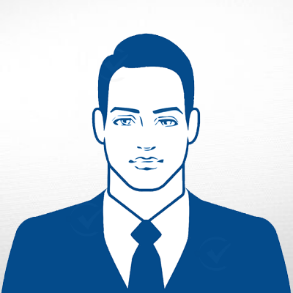 KİŞİSEL BİLGİLERDoğum YeriİstanbulDoğum Yılı1993AskerlikYaptı (2019)EhliyetB (2018)BECERİLERBilgisayarMS Office Word, Excel: Çok İyiYabancı Dilİngilizce: Yazma-Okuma: OrtaKonuşma: İyiSEMİNER VE KURSLARSeminer AdıSeminer YeriSeminer TarihiSeminer AdıSeminer YeriSeminer TarihiKurs AdıKurs YeriKurs TarihiHOBİLER VE İLGİ ALANLARIRoman OkumakTarihi romanları okumayı sever, her hafta en az bir kitap bitirir.Futbol3 Yıl boyunca amatör bir futbol kulübünde savunma mevkisin de görev aldı.HAKKINDAKüçük çocukların hayatlarında fark yaratmayı seven sadık, yetenekli ve sevecen bir öğretmenim. Diğer insanlara, özellikle çocuklara veya engellilere karşı açık fikirli, sabırlı ve destekleyiciyim. Bir ilkokul öğretmeni olarak önceki görevimde, her kökenden 100'den fazla öğrenciye ders verdim ve onları besledim, onları genç yaşamlarının sonraki aşamalarına başarıyla hazırladım.İŞ DENEYİMİEĞİTİM BİLGİLERİREFERANSLAR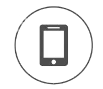 +90 5XX XXX XX XX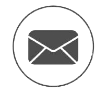 adsoyad@mail.com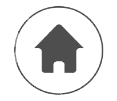 Tepe Mah. Pendik/İSTANBULGörevinizŞirket AdıÇalışma TarihiGörevler ve Sorumluluklarınız hakkında kısa bilgiGörevinizŞirket AdıÇalışma TarihiGörevler ve Sorumluluklarınız hakkında kısa bilgiGörevinizŞirket AdıÇalışma TarihiGörevler ve Sorumluluklarınız hakkında kısa bilgiBölüm AdıÜniversite AdıMezuniyet TarihiDiploma NotuBölüm AdıLise AdıMezuniyet TarihiDiploma NotuAdı SOYADIKurum Şirket Adıİletişim BilgisiGöreviAdı SOYADIKurum Şirket Adıİletişim BilgisiGöreviAdı SOYADIKurum Şirket Adıİletişim BilgisiGörevi